TITRE DU DOCUMENTCréer une liste de diffusionRédigé le Monday 25 October 2021Atrium dispose d’une messagerie interne qui fonctionne comme la plupart des messageries. On y accède de 2 façons :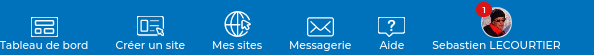 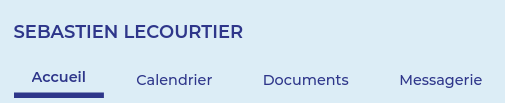 Il est possible de créer des listes de diffusion pour l’envoi groupé de messagesAprès avoir accédé à la messagerie, l’écran suivant apparait :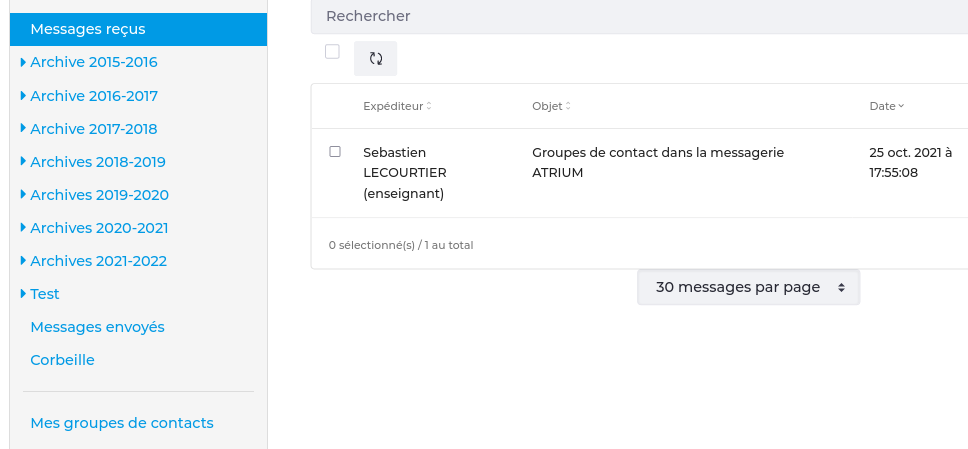 Cliquer sur Mes groupes de contactsCliquer sur + Ajouter un groupe de contacts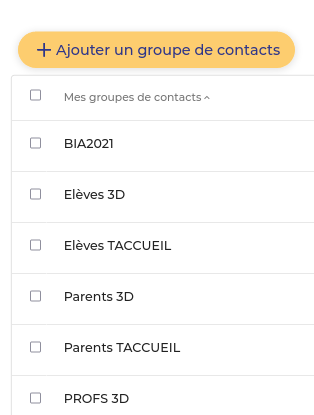 Dans l’écran qui apparait, on peut choisir d’ajouter des personnes ou des équipes (regroupements déjà créés de personnes). Pour commencer, nous allons ajouter des personnes :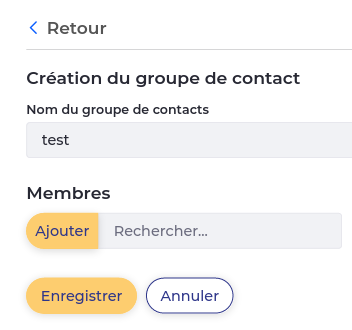 La fenêtre de sélection des destinataires s’ouvre et va permettre de sélectionner les personnes en fonction de critères :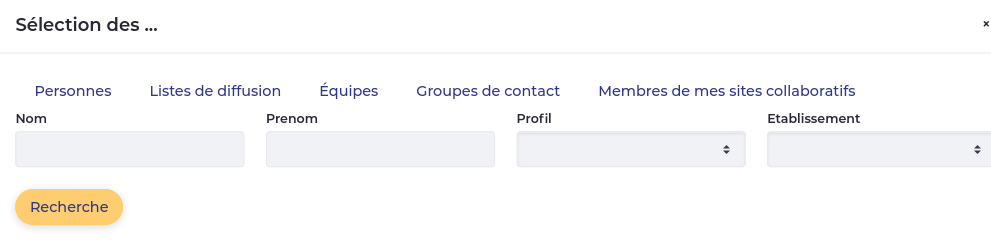 On peut rechercher une personne par :Tout ou partie de son nom, Tout ou partie de son prénom Son profil (agent, élève...)Pour rechercher une personne :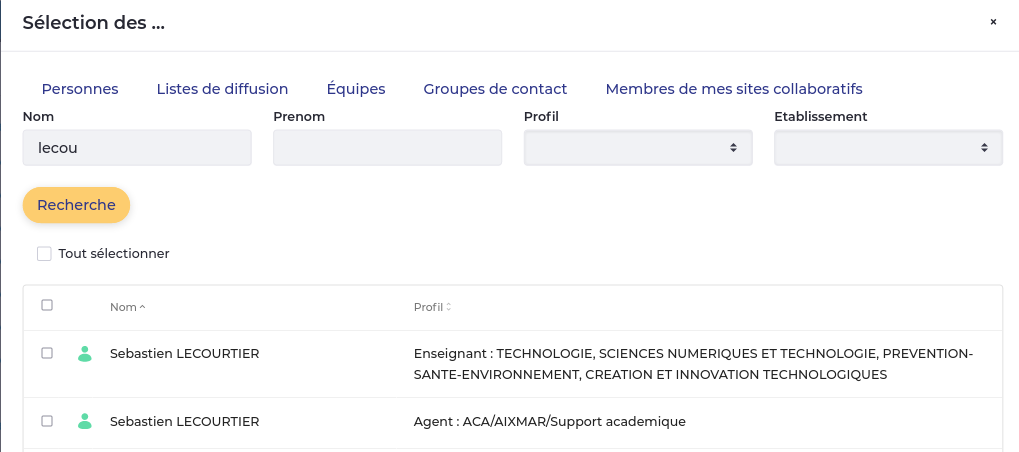  Il est possible d’obtenir des critères plus précis de recherche en utilisant le profil :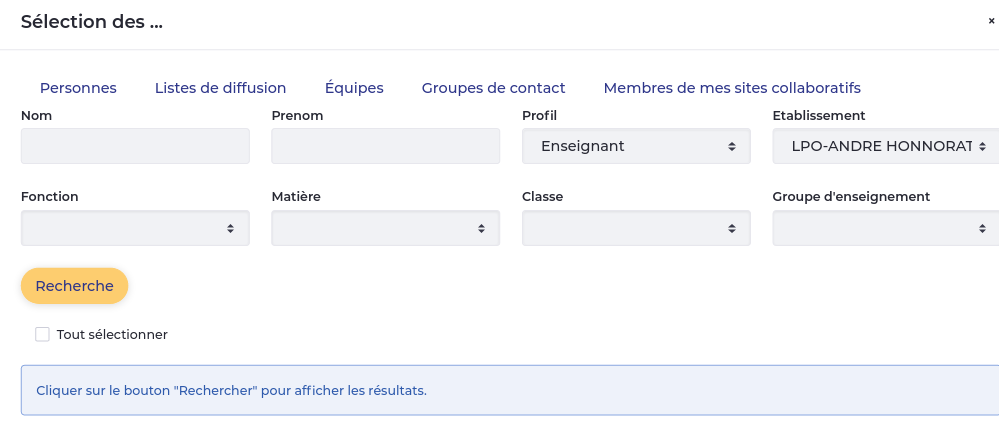 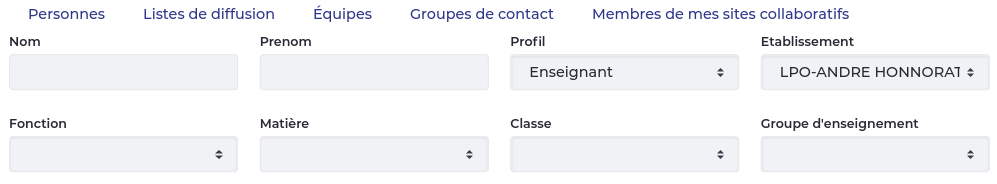 Une fois la sélection ajoutée, l’écran suivant apparait :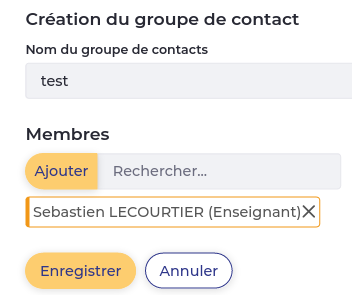 On peut continuer à en ajouter en cliquant de nouveau sur Ajouter des personnesOu ENREGISTRER pour finir de créer le groupe de contacts.Outre des personnes, il est possible d’ajouter :des listes déjà créées, répondant à des critères (Listes de diffusion) ;des équipes déjà créées (Ajouter des équipes ) ;des personnes faisant partie de ses sites collaboratifs (Onglet Membres de ses sites collaboratifs ).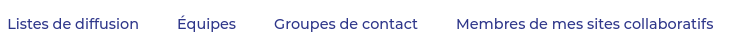 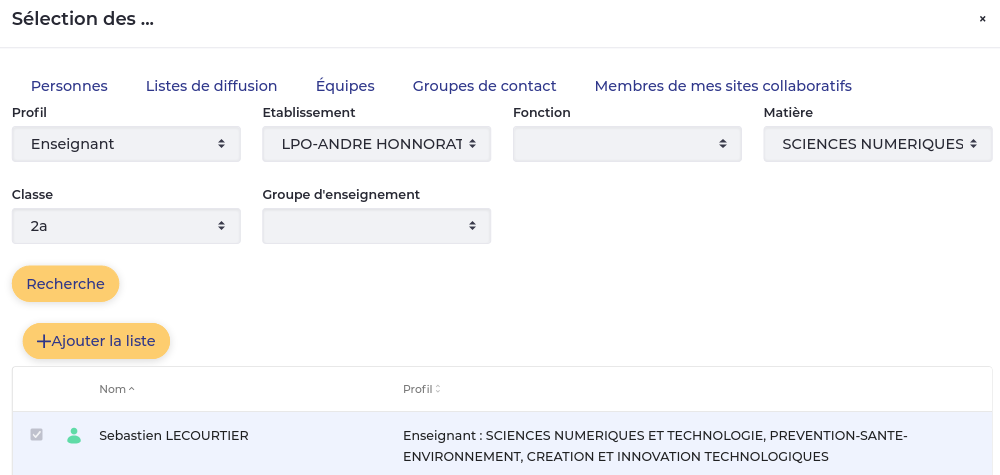 Une fois le groupe de contacts créé, on peut leur envoyer des messages :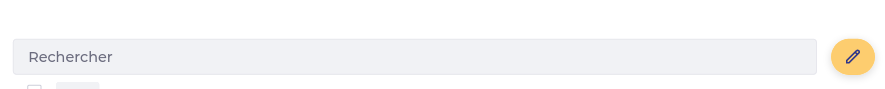 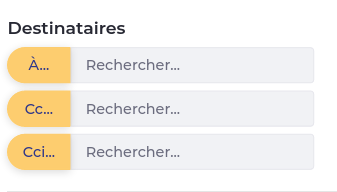 L’écran de sélection des destinataires apparait :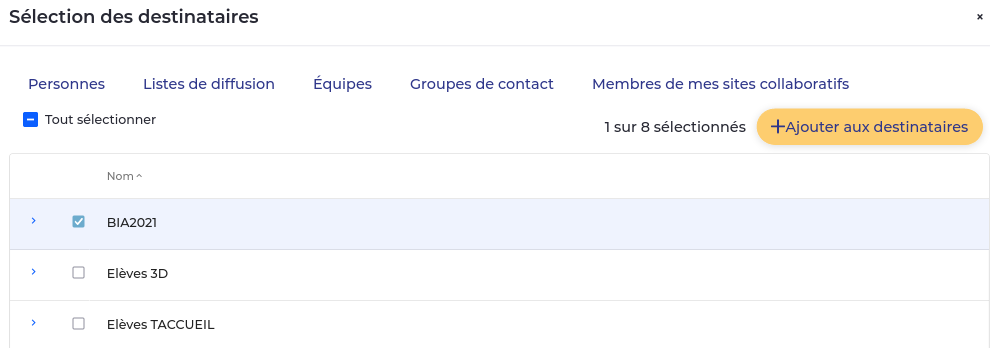 